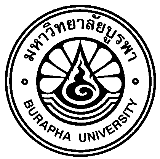 บัณฑิตวิทยาลัย  มหาวิทยาลัยบูรพาGraduate School, Burapha Universityเขียนที่มหาวิทยาลัยบูรพา
วันที่............. เดือน .............................พ.ศ. ……………เรื่อง   ขอคืนสภาพการเป็นนิสิต
เรียน   ผู้ช่วยอธิการบดีฝ่ายทะเบียนและประมวลผลการศึกษา
ชื่อ/ Name……………………………………………………………………………………..….รหัสประจำตัว/ Student ID หลักสูตร/ Course.......................................................................สาขาวิชา/ Major ……………………………………………………………..คณะ/วิทยาลัย / Faculty/College ...................................................................................................เบอร์โทร/Phone Number.........................................................................E-mail…………………….…………………………………………..  ปริญญาโท/ Master program        ปริญญาเอก/ Doctoral program  แบบเต็มเวลา/ Full-time     แบบไม่เต็มเวลา/ Part-time       แผนการศึกษาแบบ / Plan od study …………………………                        มีความประสงค์ขอคืนสภาพการเป็นนิสิตในภาค (ฤดูร้อน, ต้น, ปลาย) ........................................................ ปีการศึกษา…………………เนื่องจาก………………………………………………………………………………………………………………………………………………………….………………………………………………………………………………………………………………………………………………………………………จึงเรียนมาเพื่อโปรดพิจารณาอนุมัติ
        ขอแสดงความนับถือ
ลายมือชื่อนิสิต................................................................................          อาจารย์ที่ปรึกษา/Advisor's Comment   เห็นชอบ / Agreed       ไม่เห็นชอบ / Not agreed        ลายมือชื่อ / Signature………………………..………        วันที่ / Date…………………………………………….….      คณบดีคณะ/วิทยาลัย/Dean of Faculty/College   เห็นชอบ / Agreed       ไม่เห็นชอบ / Not agreed        ลายมือชื่อ / Signature………………………..………        วันที่ / Date…………………………………………….….     คณบดีบัณฑิตวิทยาลัย/Dean of Graduate School  เห็นชอบ / Agreed       ไม่เห็นชอบ / Not agreed ลายมือชื่อ / Signature………………………………………..…วันที่ / Date……………………………………………………….…ผู้ช่วยอธิการบดีฝ่ายทะเบียนและประมวลผลการศึกษา  อนุมัติ / Approved     ไม่อนุมัติ / Disapprovedลายมือชื่อ / Signature…………..…………………..…         วันที่ / Date……………………………………………….…สำหรับเจ้าหน้าที่
( ) คืนสภาพแล้วตามใบเสร็จเล่มที่................................................ เลขที่............................ วันที่............................ ลงชื่อ..............................................สำหรับเจ้าหน้าที่
( ) คืนสภาพแล้วตามใบเสร็จเล่มที่................................................ เลขที่............................ วันที่............................ ลงชื่อ..............................................